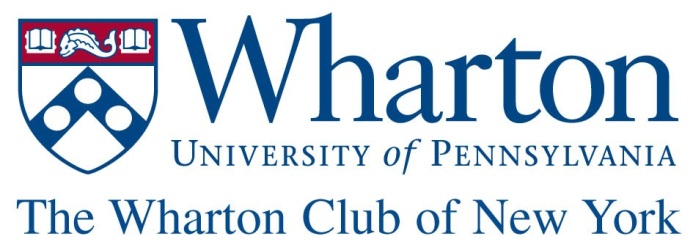 VOLUNTEER APPLICATIONAs a volunteer, you are joining a large group of alumni whose efforts over the years have helped built the Wharton Club into the leading business school alumni organization in the area. We believe that volunteering will benefit you both personally and professionally by providing opportunities to network and cultivate new relationships, to learn more about important business issues and opportunities and to contribute to the on-going success of the  and its alumni association. All volunteers must be supporting (dues paying) members of the Club. We look forward to working with you. Please complete the application and e-mail it to the Club’s administrator, Gabriela Sanchez at gsanchez@whartonny.comDate of Application: __________________Name: ____________________________________  (please type or print neatly)Wharton Class and Degree:Home or Work Address (circle one):Home Phone:				Preferred: ____ (check one)Work Phone: 				Preferred: ____Cell Phone: 				Preferred: ____Best Time to Call:E-Mail:					Preferred: ____ (check one)2nd E-Mail: 				Preferred: ____Enlightened Self-InterestIn order to better assist us in determining the best fit, please tell us why you would like to volunteer and what you think you will be able to get out of this involvement.Which Committee, Affinity Group or Leads Council position are you interested in?Please indicate your volunteer interest and please give the Review Committee some information about yourself that will be helpful in determining the right fit. What skills and experience would you bring to this role?Volunteer TimeMost volunteer positions require 2-4 hours per month. Leadership roles may require more hours per month. How much time can you commit and for what period of time.  Please tell us what your expected commitment in terms of time per month and years of service would be.Resume and ReferencesPlease attach a resume or a bio if a resume is unavailable. The more we know about you the better your experience will be. Reviewing your resume will help us place you correctly and promote your enlightened self-interest. If you are applying for a management position, we may require that you provide references. These references could be either professional or personal contacts who can speak about your work in either a business or volunteer situation.Please complete the application and e-mail it along with your resume to the Club’s administrator, Gabriela Sanchez at gsanchez@whartonny.com